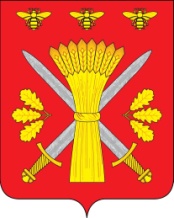 РОССИЙСКАЯ ФЕДЕРАЦИЯОРЛОВСКАЯ ОБЛАСТЬАДМИНИСТРАЦИЯ ТРОСНЯНСКОГО РАЙОНАПОСТАНОВЛЕНИЕот  25 июня 2015г.                                                                                                                №149        с.ТроснаОб отмене отдельных нормативных правовых актов администрации Троснянского районаВ целях приведения в соответствие действующих нормативных правовых актов в соответствие с действующим законодательством, п о с т а н о в л я е т:Отменить постановление администрации Троснянского района:- от 30.11.2010 №412 «Об утверждении административного регламента предоставления муниципальной услуги «Принятие заявлений, документов, а также постановка граждан на учет в качестве нуждающихся в жилых помещениях;- 30.11.2010 №416 «Об утверждении административного регламента предоставления муниципальной услуги «Прием заявлений, постановка на учет и зачисление детей в муниципальные образовательные учреждения, реализующие основную образовательную программу дошкольного образования»;- 29.11.2010 №401 «Об утверждении административного регламента предоставления муниципальной услуги «Выдача разрешений на установку рекламных конструкций на соответствующей территории, аннулирование таких разрешений, выдача предписаний о демонтаже самовольно установленных вновь рекламных конструкций»;- 30.11.2010 №426 «Об утверждении административного регламента предоставления муниципальной услуги «Предоставление информации об организации общедоступного и бесплатного дошкольного, начального общего, основного общего, среднего (полного) общего образования, а также дополнительного образования в образовательных учреждениях, расположенных на территории Троснянского муниципального района»;- 30.11.2010 №402 «Об утверждении административного регламента предоставления муниципальной услуги «Подготовка и выдача разрешений на строительство, реконструкцию, капитальный ремонт объектов капитального строительства, а также на ввод объектов в эксплуатацию».2. Контроль за исполнением настоящего постановления возложить на заместителя Главы администрации А. В. Фроловичева.Глава администрации                                                        А. И. Насонов